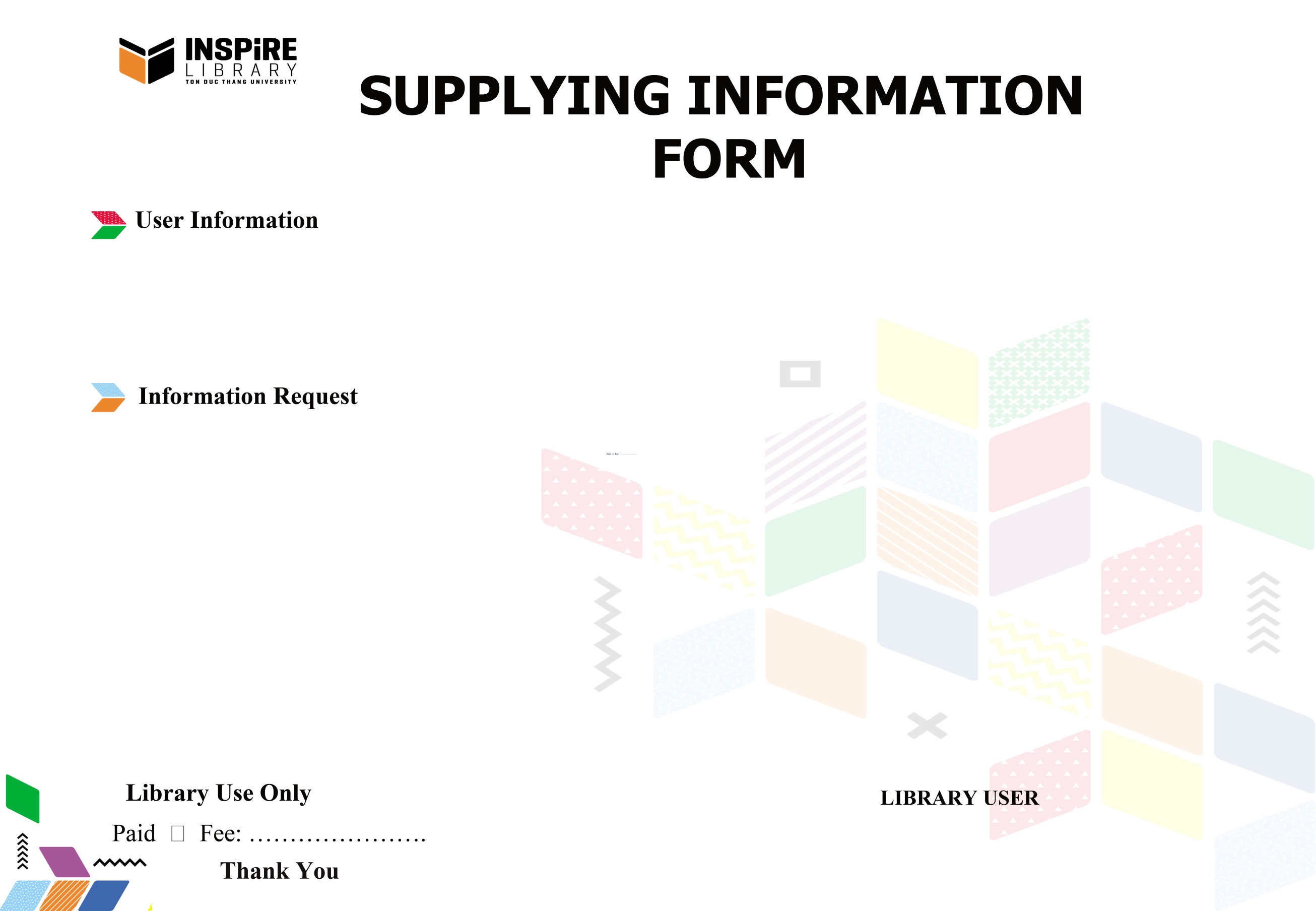 Full Name:Faculty/Division:  User’s Campus ID:Date:Email:Phone Number:1.  Supplying Information (Please choose one or more)Library CatalogueMaterial DuplicateBook SummariesReferrence Lists (for working on theses, dissertatiosn and research)2. Request Details:…………………………………………………………………………………………………………………………………………..…………………………………………………………………………………………………………………………………………..………………………………………………………………………………………………………………………………………….…………………………………………………………………………………………………………………………………………..